COURS D’IMPROVISATION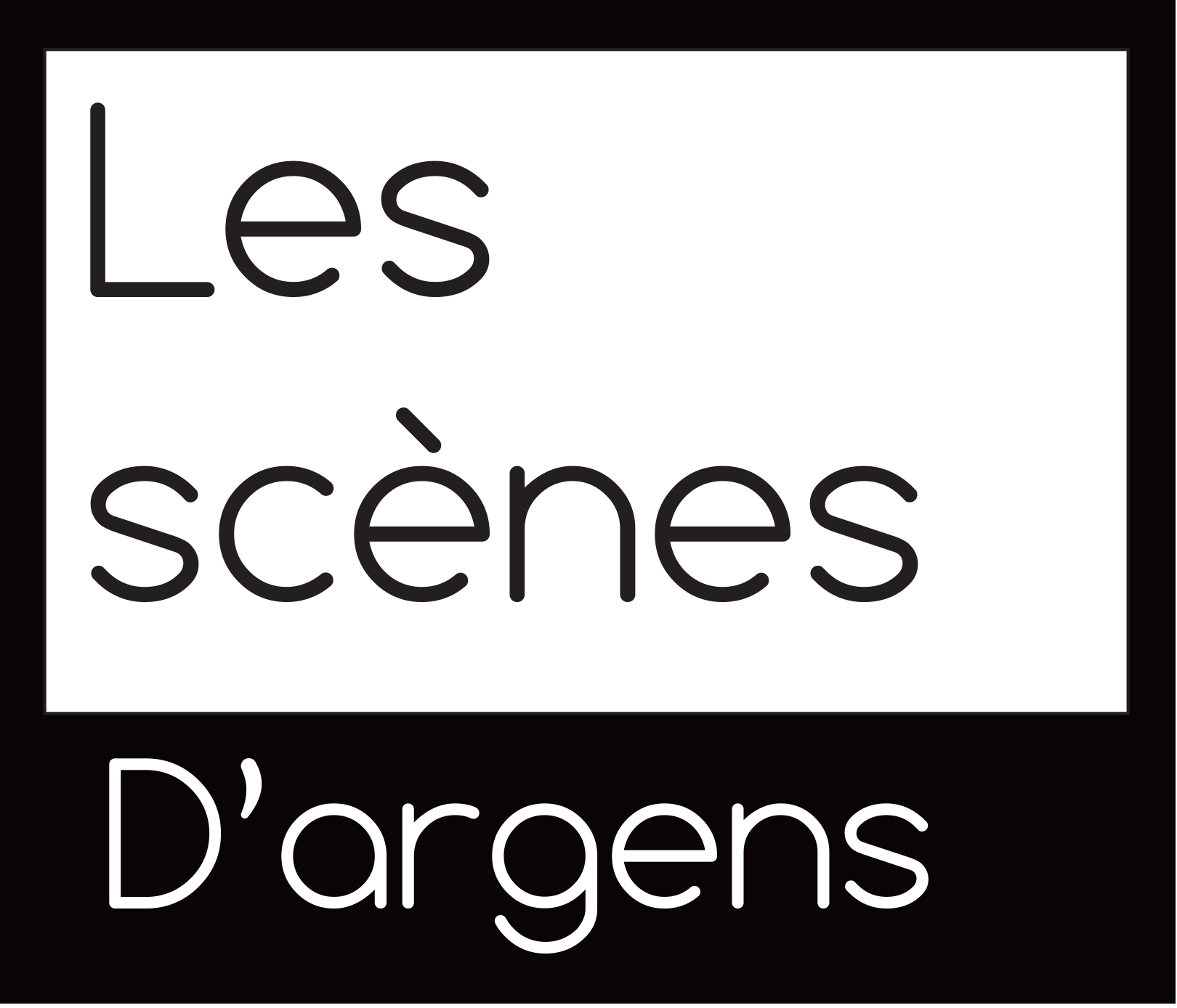 Animés par François CRACOSKYAu Bibi Comédia35 Rue de Châteaudun, 83700 Saint-RaphaëlTéléphone : 06.01.38.42.83 info@scenesdargens.frSaison   2021/2022Début des cours le 15 Septembre 2021 (premier cours d’essai gratuit)Horaire : Les mercredis de 20h00 à 22h00 (30 séances par an)Tarifs : À la séance.   :   20€ à l’ordre de la Cie Les Scènes d’Argens	   Au mois         :   60€ à l’ordre de la Cie Les Scènes d’Argens	   Au Trimestre : 150€ 3 Chèques à l’ordre de la Cie Les Scènes d’Argens (encaissements Septembre, Janvier, Avril)	  Adhésion obligatoire à l’association Compagnie Les Scènes d’Argens 20€ pour l’année.Fournir une attestation d’assurance responsabilité civile. -------------------------------------- Coupon à détacher -----------------------------------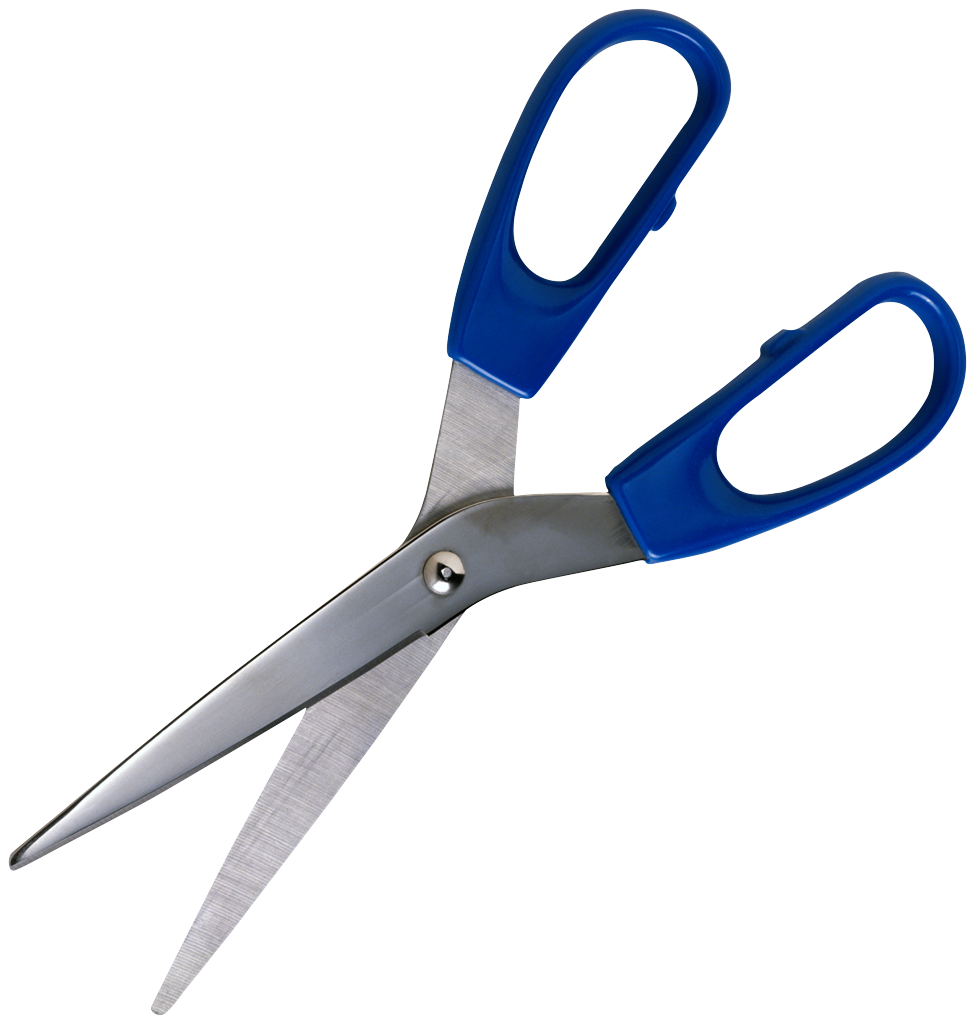 Adhésion et InscriptionCompagnie les Scènes d’Argens(cours d’improvisation)	NOM : …………………………………………………………………………..	PRENOM : ……………………………………………….………    ADRESSE : ……………………………………………………………………………………….…………………..…………………………………….	CODE POSTAL : …………………………………….	VILLE : …………………………………………………..………..	Tel fixe: ……………………………………………….	Tel mobile : ………………………………………….……   E.MAIL : ………………........@..............................................       DATE DE NAISSANCE :	……/……./………                                                                                                            Pour les mineurs  noms et prénoms des Parents : ……………………………………………………………………………………………………………………………………Désire m’inscrire aux ateliers d’improvisation de la compagnie les Scènes d’Argens avec règlement :À la séance ☐ au mois ☐ au trimestre ☐J’adhère à l’association Compagnie les Scènes d’Argens et je m’acquitte du montant de la cotisation annuelle de 20€ 				Signature (Parents pour les mineurs)Merci d’écrire lisiblement en lettres capitales